У  С  Т  А  В		  НА  НАРОДНО ЧИТАЛИЩЕ „Н. Й. ВАПЦАРОВ – 1895”                                гр. ДУЛОВО, общ. ДУЛОВО, обл. СИЛИСТРА					І. ЦЕЛИЧл. І. Целите на  народно читалище „Н.Й.Вапцаров – 1895” гр. Дулово са:	Да създава и разпостранява сред жителите на гр. Дулово и общината културни ценности. Да съдейства за развитието на културната дейност в региона. Да осъществява творческото сътрудничество с други организации развиващи културно-просветна дейност и да оказва методична помощ на нуждаещите се. Да развива творческите способности и да задоволява научно- образователните, духовните, естетическите и нравствено – етичните потребности на населението. Да проучва историята на града и да изгражда истински родолюбци. Да се изявява като информационен посредник между населението от една страна, бизнеса и обществените и неправителствени организации от друга. Да работи сред младежите и подрастващите, като подпомага цялостното им изграждане като хармонично развити личности.			ІІ. СРЕДСТВА ЗА ПОСИГАНЕ НА ЦЕЛИТЕ  ЧЛ.2. За постигане на целите си Образцово народно читалище „Н.Й.Вапцаров – 1895” урежда:Обществена библиотека на свободен достъп, в която се събира, съхранява, организира и предоставя за ползване библиотечния фонд, извършва се библиотечно-информационно обслужване и достъп до автоматизирани мрежи на различни обществени библиотеки;създаване и поддържане на електронни информационни мрежи и информационен център за свободен достъп до интернет;самодейни колективи, школи, кръжоци, курсове по изкуства и за изучаване на чужди езици, научно – технически знания, битова култура;клубове и формации за развитие на младежки и спортни дейности;клубове по интереси за проучвателска и събирателска дейност в областта на фолклора, етнографията, краезнанието, екологията, дизайна и др.;ателиета за художествени народни занаяти;концерти, спектакли, изложби;фестивали, празници, ритуали;извършване на компютърни услуги, читалищно кафене, книжарница и други стопански дейности, които не подменят целта на читалището и не противоречат на законите на страната;етнографска музейна колекция;архивни документални и фотографски колекции.ІІІ. ЧЛЕНСТВО, ВЪЗНИКВАНЕ И ПРЕКРАТЯВАНЕ НА ЧЛЕНСТВОТО,                      ПРАВА И ЗАДЪЛЖЕНИЯ НА ЧЛЕНОВЕТЕЧл. 3. Член на  народно читалище „Н.Й.Вапцаров – 1985” гр. Дулово може да бъде всеки български гражданин без разлика на пол, образование, имотно състояние, вероизповедание и етническо самосъзнание, който спазва Устава на читалището и законите на страната, участва активно в читалищния живот и не е поставен под запрещение.Чл. 4. Членовете на  народно читалище”Н. Й. Вапцаров – 1895” гр. Дулово са: индивидуални, колективни и почетни.Чл. 5. Индивидуалните членове на читалището са български граждани. Те биват : действителни и спомагателни.Чл. 6. Действителен член на читалището може да бъде всяко лице, навършило 18 години, което спазва устава на читалището, активно участва в дейността му, плаща годишен членски внос и имат право да избират и да бъдат избирани.Чл. 7. Спомагателен член на читалището може да бъде всяко непълнолетно лице, което спазва устава на читалището, няма право да избира и да бъде избиран. Има право на съвещателен глас.Чл. 8. Действителните и спомагателните членове се приемат по предложение  на читалищното настоятелство и след решение на общото събрание.Членството се учредява или продължава с акта на плащане на членския внос. Води се регистър на читалищните членове.Членството се прекратява:С писмено заявление на читалищния член;Когато не е платен членския внос в рамките на календарната година;Когато общото събрание изключи читалищния член.Чл. 9. Почетни членове на читалището са граждани с особени заслуги към читалищното дело в гр. Дулово. Почетните членове на читалището се обявяват от Общото събрание на читалището по предложение на читалището.Чл. 10. Колективните членове съдействат за осъществяване целите на читалището, подпомагат дейностите, подържането и обогатяването на материалната база и имат право на един глас в общото събрание. Колективни членове могат да бъдат:професионални организации;стопански организации;търговски дружества;кооперации и сдружения;културно-просветни и любителски клубове и творчески колективи.           ІV. ПРАВА И ЗАДЪЛЖЕНИЯ НА ЧЛЕНОВЕТЕЧл. 11. Действителните членове на Народно читалище „Н.Й. Вапцаров 1895” гр. Дулово имат право:Да участват в редовните и извънредни общи събрания.Да избират и бъдат избирани в ръководните органи на читалището.Да получават информация за дейността на читалището.Да обсъждат всички въпроси свързани с дейността на читалището.Чл. 12. Спомагателните членове на читалището имат право да участват в общите събрания със съвещателен глас.Чл. 13. Почетните членове на читалището имат право на действителни, ако отговарят на чл. 6 от устава.Чл. 14. Колективните членове имат правата на действителните съгласно чл. 11 от устава и право на един глас в Общото събрание.Чл. 15. Членовете на Народно читалище „Н.Й. Вапцаров – 1895” са длъжни:да спазват устава на читалището.да участват активно в читалищния живот.да участват в Общите събрания.да пазят и обогатяват читалищното имущество.да плащат редовно членския си внос.да изпълняват решенията на Общото събрание, настоятелството и проверителната комисия.V. УПРАВЛЕНИЕ НА ЧИТАЛИЩЕТОЧл. 16 . Органи на Народно читалище „ Н.Й.Вапцаров 1895” гр. Дулово са Общото събрание, настоятелството и проверителната комисия.Чл. 17. Текущата дейност на читалището се организира от секретар, който се назначава от председателя по решение на настоятелството.Чл. 18. Върховен ръководен орган на читалището е общото събрание. То се състои от всички действителни членове на читалището.Чл. 19.   (1) Общото събрание.изменя и допълва устава.избира и освобождава членовете на настоятелството, проверителната комисия и председателяприема вътрешни актове, регламентиращи дейността на читалището.приема бюджета на читалището.определя основни насоки на дейността на читалището.взема решение за членуване или за прекратяване на членството в читалищни сдружения.изключва членове на читалището.приема годишните  отчети до 30 март на следващата година.отменя решения на органите на читалището.         10. взема решение за прекратяване на читалището;         11. отнася до съда незаконосъобразни решения на ръководните органи;         12. провъзгласява почетните членове на читалището;         13. определя размера на годишния членски внос         14. взема решение за откриване на клонове на читалището след съгласуване с общината.(2) Решенията на Общото събрание са задължителни за другите органи на читалището.Чл. 20 (1) Редовно общо събрание се свиква от настоятелството най малко един път в годината. След обявяване на датата за провеждане на събранието, временно се прекратява приемането на нови членове до провеждането му.(2) Извънредно общо събрание може да бъде свикано по решение на настоятелството, по искане на проверителната комисия или на една трета от членовете на читалището с право на глас. След обявяване на датата за провеждане на събранието, временно се прекратява приемането на нови членове до провеждането му.(3) При отказ на настоятелството да свика извънредно общо събрание, до 15 /Петнадесет/ дни от постъпването на искането на проверителната комисия или една трета от членовете на читалището с право на глас могат да свикат извънредно общо събрание от свое име.Чл. 21 (1) Решенията на Общото събрание се вземат с мнозинство от половината от присъстващите действителни членове.(2) Решенията за прекратяване на читалището, промяна в устава, отмяна на решения на ръководните органи, откриване на клонове и изключване на членове се вземат с квалифицирано мнозинство от 2/3 от гласовете на действителните членове.(3) Две трети от действителните членове на  народно читалище „Н.Й.Вапцаров – 1895” могат да предявят иск пред окръжния съд в гр. Силистра за отмяна на решение на Общото събрание, ако то противоречи на закона или устава.Чл. 22 Общото събрание се свиква с покана, съдържаща дневния ред на събранието, мястото и началния час за провеждане и кой го свиква. Поканата се дава на действителните членове срещу подпис, най-малко 7 дни преди датата на провеждането. Тя се залепва на вратата на читалището и на общодостъпни места в гр. Дулово.Чл. 23 Общото събрание е редовно ако присъстват повече от половината действителни членове. При липса на кворум събранието са отлага с един час. Тогава събранието е законно , ако на него присъстват не по-малко от една трета от членовете при редовно общо събрание  и не по-малко от половината плюс един при извънредно общо събрание.Чл. 24. (1)Изпълнителен орган на читалището е НАСТОЯТЕЛСТВОТО, което се състои от 9 /девет/ члена, които имат членство в читалището най-малко две календарни години преди датата на провеждането на общо събрание и се избират за срок от три години. Членовете на настоятелството да нямат родствени връзки по права и съребрена линия до четвърта степен включително.(2) Членове на читалищното настоятелство не могат да бъдат лица, които са в трудовоправни отношения с читалището. Чл. 25 (1) Настоятелството:свиква общото събрание;осигурява изпълнението на решенията на общото събрание; подготвя проект за бюджета на читалището, утвърждава щата му и го внася в Общото събрание;назначава секретаря на читалището, утвърждава длъжностната му характеристика и определя заплатата му;подготвя годишен отчет за дейността и годишен финансов отчет и го внася в Общото събрание;приема решения за разпореждане със собствено или предоставено за ползване имущество на читалището, както и за бракуване и замяна на движими вещи на читалището.(2) Настоятелството приема решения  в заседание с повече от половината от гласовете на членовете.(3) При липса на кворум и при необходимост от неотложни действия, решения се вземат извън заседание с подписите „ЗА” и „ПРОТИВ” на членовете на настоятелството в протокола след изписаните решения. Решенията за законни, ако са на лице всички подписи на членовете „ЗА” и „ПРОТИВ” и при запазване на предходната алинея.Чл. 26. (1) Председателя на читалището е член на настоятелството и се избира от Общото събрание за срок от 3 години.	(2) Председателя на читалището:            1. организира дейността на читалището съобразно закона, устава на читалището и решенията на общото събрание;	2. представлява читалището заедно и поотделно със секретаря;	3. свиква и ръководи заседанията на настоятелството и председателства Общото събрание;	4. отчита дейността си пред настоятелството;	5. сключва и прекратява трудови договори със служителите на читалището съобразно бюджета и щата по решение на настоятелството;	6. ежегодно до 10 ноември прави предложение до кмета на общината за дейността на читалището за следващата година.Чл. 27. (1) Секретарят на читалището е щатния организатор на дейността му. Същият работи по длъжностна характеристика утвърдена от настоятелството. Секретарят се назначава на безсрочен трудов договор съгласно КТ с решение на настоятелството и може да се уволнява само при спазване на изискванията на КТ след мотивирано решение на настоятелството. Със изтичане на мандата на едно настоятелство договорът със секретаря не се прекратява.	(2) Секретарят не може да е в роднински връзки с членовете на настоятелството и на проверителната комисия по права и по съребрена линия до четвърта степен, както и да бъде съпруг / съпруга на председателя на читалището.Чл. 29 (1) Секретарят на читалището:Организира изпълнението на решенията на настоятелството, включително решенията за изпълнението на бюджета;организира текущата, основна и допълнителна дейност;отговаря за работата на щатния и хонорования персонал;представлява читалището заедно и поотделно с председателя.(2) Секретарят на читалището се кооптира за член в състава на новизбраното настоятелство.Чл. 30. Проверителната комисия се избира от общото събрание в състав от трима членове за срок от три години, които имат членство в читалището най-малка една календарна година преди датата на провежданото общо събрание.Чл. 31. Членовете на проверителната комисия не могат да бъдат лица, които са в трудово- правни отношения с читалището или са роднини на членове на настоятелството, на председателя или секретаря по права линия, съпрузи, братя , сестри и роднини по сватовство от първа степен.Чл. 32. Проверителната комисия:осъществява контрол върху дейността на настоятелството, председателя и секретаря по спазване на устава, закона и решенията на общото събрание;уведомява общото събрание за констатирани нарушения, а при данни за престъпления и органите на прокуратурата;свиква общо събрание при отказ от настоятелството;предлага освобождаване от отговорност членовете на настоятелството на база на финансова ревизия.Чл. 32-а. (1) Не могат да бъдат избирани за членове на настоятелството, на проверителната комисия, председател, както и да бъдат назначавани за секретари лица, които са осъждани на лишаване от свобода за умишлени престъпления от общ характер.Членовете на настоятелството, включително председателя и секретаря, подават декларации за конфликт на интереси при условията и по реда на Закона за предотвратяване и разкриване на конфликт на интереси. Декларациите се обявяват на интернет страницата на читалището.VІ. КАНЦЕЛАРИЯ НА ЧИТАЛИЩЕТОЧл. 33. Канцеларията на читалището се управлява от секретаря.Чл. 34. В читалището се водят следните книги:Протоколна книга от общите събрания.Протоколна книга от заседанията на настоятелството.Регистър за входяща и изходяща кореспонденция.Заповедна книга.Инвентарни описи на книгите в библиотеката.дневник за библиотеката и регистър на читателите.Книга за членовете на читалището.Инвентарна книга за имуществото.Касова книга с финансови документи.Летописна книга.Други книги и документи касаещи дейността на читалището.VІІ. ИМУЩЕСТВО И ФИНАНСИРАНЕЧл. 35. Имуществото на читалището се състои от право на собственост и други вещни права, вземания, ценни книжа, други права и задължения.Чл. 36. Народно читалище „Н.Й. Вапцаров – 1895” гр. Дулово набира средства от :Членски внос;субсидия от държавния и общинския бюджетсредства от спечелени проекти по програми на Европейския съюз и проекти на министерства, ведомства, фондации и други неправителствени организации;лихви по капитала;завещания и дарения;чистия приход от мероприятия организирани от читалището;средства от информационно обслужване и допълнителна стопанска дейност, която не нарушава устава на читалището и законите на страната;дарения и завещания; /завещания, дарения, финансови средства от юридически лица с нестопанска цел и религиозни организации, които обвързват читалището с противни на целите и интересите му и законите на страната задължения не се приемат./Чл. 37. (1)  Читалищните средства се съхраняват в банка по сметка на името на читалището.Банковите  документи за разпореждане с финансовите средства на читалището се подписват от председателя и секретаря заедно.Чл. 38. (1) Под никакъв предлог не може да се ипотекира движимо и недвижимо имущество на читалището.(2) Настоятелството няма право да предоставя собствено или ползвано от читалището имущество възмездно или безвъзмездно: 1.за хазартни игри и нощни заведения; 2. за дейност на нерегистрирани по Закона за вероизповеданията религиозни общности и юридически лица с нестопанска цел на такива общности; 3. за постоянно ползване от политически партии и организации;4. на председателя, секретаря, членовете на настоятелството и проверителната комисия и на членовете на техните семейства.	(3) Движими вещи могат да бъдат бракувани или заменени с по-доброкачествени само по решение на настоятелството.Чл. 38-а. При извършване процедура по ликвидация ликвидатора на читалището се определя от Силистренския окръжен съд. Имуществото на читалището останало, след удовлетворяване на кредиторите се предоставя от ликвидатора на Община Дулово, като същото бъде предоставено първо на училищата или на друга близка по цели и дейност организация в гр. Дулово. Събраните веществени етнографски сбирки, документални и фото архиви да се предадат на историческия музей в гр. Дулово.Чл. 39. Приемането, влагането и разходването на читалищните средства става само срещу издадени документи, за редовността на който отговарят председателя и секретаря.Чл. 40 (1) Месечните отчети за разходите се одобряват с решение на настоятелството.	(2) Председателя на читалището изготвя годишния отчет за приходите и разходите който се приема от общото събрание. Отчетът за изразходваните от бюджета средства се представя в общината до 31 март на следващата година пред кмета на общината и общинския съвет.		VІІІ. ОСНОВНИ ПОЛОЖЕНИЯЧл. 41. Народно читалище „Н.Й. Вапцаров – 1895” гр Дулово е основано през 1895 год. и има седалище в гр. Дулово с адрес на управление гр.п Дулово ул. „В. Левски” № 19Чл. 42. Читалището има кръгъл печат с разтворена книга с изгряващо слънце в центъра и надпис НЧ „Н.Й. Вапцаров – 1895” .Чл. 43. Целта и името на читалището са неизменяеми, изключая случаи предвидени в закона.Чл. 44. Читалищните празници са: 24.май – ден на славянската писменост и българската култура.7.декември – рождения ден на поета Н.Й. Вапцаров.Чл. 44-а. Народно читалище „Н.Й.Вапцаров – 1895” гр. Дулово може да членува по решение на настоятелството в читалищни сдружения и в Съюза на народните читалища .Чл. 45. Читалището се регистрира в Силистренския  окръжен съд като юридически лице с нестопанска цел в обществена полза съгласно Закона за народните читалища.		ІХ. ЗАКЛЮЧИТЕЛНИ РАЗПОРЕДБИ Настоящият устав е приет на редовно общо събрание на читалище „Н.Й. Вапцаров- 1895” гр. Дулово но 03. юни 2010 г. съгласно ЗНЧ от 05. юни 2009 г.Устава влиза в сила от датата на регистрацията му в Силистренския окръжен съд.Устава е подписан от присъстващите действителни членове на събранието за окончателното му приемане.03.06. 2010 г.гр. ДуловоНАСТОЯТЕЛСТВОПеньо Ангелов Ангелов – председателПетър Георгиев Петров – секретарЙорданка Цонева КопринджийскаВаля Докова ГутеваМарияна Йорданова ИлиеваМилена Димова ПетковаСтелиян Иванов ТотевКрасимир Димитров МарковБогдан Пламенов ГеоргиевПРОВЕРИТЕЛНА КОМИСИЯМаргарита Георгиева РанчеваНигяр Фикретова Музаферова - БайрамВалентина Георгиева Неделчева ОБРАЗЦОВО НАРОДНО ЧИТАЛИЩЕ „Н. Й. ВАПЦАРОВ-  гр. ДУЛОВО                                    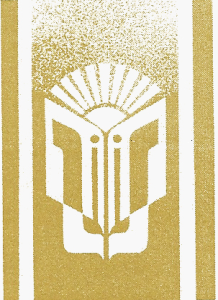     ул.„Васил Левски”№19 тел.0895490066;0895490057 E mail:chitvdp_dulovo@abv.bg	                      О Т Ч Е Т Е Н   Д О К Л А Д                            ЗА ДЕЙНОСТТА НА ОНЧ „Н.Й. ВАПЦАРОВ-1895                        гр. ДУЛОВО ЗА ПЕРИОДА ЮНИ . – ЮНИ .  Народните читалища са оригинална, чисто българска организация. Те са предвестник на гражданското общество в Родината ни. Заедно с църковните и училищни настоятелства са първите български неправителствени организации. Олицетворение на държавността в годините на турското робство, когато България е изтрита от политическата карта на Европа. Азбуката и читалищата са двете уникални неща, които България привнесе в общността от страните от Европейския съюз. 
Нека покажем на разни всезнайковци, които мърморят по адрес на читалищата, без да знаят къде е входа им, че нашето оцеляване през годините се дължи именно на консерватизма в традициите на читалищния живот. И същевременно, че читалищата са модерни, следвайки изискванията на времето.
Читалищата оцеляват не по волята на някои персони, а защото проповядват хуманизъм, творят хармония и красота, създават и разпространяват културни ценности.
Народните читалища ги има, само и единствено заради желанията и потребностите на хората от определена общност. От малкото селце, през хилядния град, та даже и в милионната столица.
Народните читалища съществуват за това, защото обединяват усилията на хиляди членове на настоятелства, проверителни комисии, щатни работници и служители, и най-вече самодейци, превърнали принадлежността си към читалището от занимание в кауза.
Да работиш за читалището означава да се съгласиш с минимално мизерно заплащане, да отделиш от личното си време и да не пестиш сили и нерви, а по някога и лични средства, да лишиш семейството си от празничните дни.
Това може да го направи само човек, който носи в себе си сърце и душа.
Народните читалища са и вечно млади, тъй като постоянно се подмладяват от младостта и красотата на самодейците си и същевременно осъществяват връзката между поколенията.
Желанието на читалищните деятели и самодейци да работят на ползу роду е живителната течност в читалищния организъм. И всичкото това безкористно и само в обществен интерес. 
"Човек за едната чест живей и за красното име" е казал вазовия герой, а ние нека допълним - и за Отечеството. 								-  2  -Мисията ни е да бъдем посредник между информацията и потребителите в един бързо променящ се свят и да работим за утвърждаването си като обществен  информационно-консултантски и културен център.  Чрез празниците и  честванията   се цели  създаване на  необходимост у хората за участие в обществения и  културен живот в града и общината. Цялостната дейност на читалището е подчинена на това, чрез своите културни продукти да спомага за популяризирането на града и общината ни в цялата  страна и извън нея! На днешното отчетно събрание ние отчитаме периода от месец юни 2017 да месец юни 2018 год.Основни задачи, които ръководството на читалището си поставя са:   -Утвърждаването на читалището като основен културен институт на територията на града и общината и превръщането му в притегателен център за всички. - Продължаването на добрите традиции в културната дейност, в художествената самодейност и включването на иновативни форми и дейности. - Да се обърне специално внимание на постоянното обновяване и обогатяване на библиотечните фондове, обновяване на материално-техническата база, привеждане на документацията в съответствие с изменението и допълнението на закона за народните читалища и инспекцията по труда, и други.        Ще започнем отчета за работата на читалището с една от основните дейности, а именно - библиотечната ОСНОВНИ ЗАДАЧИ НА ЕКИПА НА БИБЛИОТЕКАТА СА:Да се утвърдим като  посредник между информацията и потребителите;Да работим за утвърждаването ни като обществено- информационен, обучителен и културен център;Да осигурим равен достъп на всички, включително и на лицата в неравностойно положение;Да работим за повишаване ролята на библиотеката за учене през целия живот.Основни показатели за работата на библиотеката1. Набавени библиотечни документи – регистрационни единици – 117библиотечни единици							          -  3  -	от тях книги  - 117Абонирани периодични издания – 92. Заети библиотечни документи – 7835 регистрационни единици	- книги – 7613	- електронни носители – 2223. Читатели за годината- 465	От тях До 14 години -240Над 14години- 225Жени – 262Мъже -2034. Посещения- 4608	- в заемна за дома- 3863	- в зала- 7455. Показатели на библиотеката:	Обхватност- 6.94 %	Посещаемост- 9.9%	Читаемост- 16.8%	Обръщаемост на фонда- 18.39Финансиране на библиотекатаПостъпили средства – 1213.90 лева, от тях:580 лв – от встъпителни вноски;503.83- от субсидия35.98 лв – от дарени книги63лв – от дневни такси131.10 лв -  от ксерокопиране, принтиране и други услуги Изразходвани средства – 1166.90 лева:935.16 лв – за закупуване на нова литература 	- от встъпителни в-ки -331.33 лв.	- от субсидия- 503.83 лв.	- от други – 100.00 лв.35.98 лв – дарени книги189- абонамент периодика153.86-  лв. налични в касатаМАСОВА РАБОТА НА БИБЛИОТЕКАТА е насочена главно към:	Допълнителна работа с деца със специални образователни потребности	„Четенето ражда таланти” – 23 април 	Национална библиотечна седмица		-Посещения и презентации в библиотеката – „Литерландия  								         -  4  -	                   в света на книгите”		- Приказни съкровища- работа с децата от детските градини		- Асвалт пленер – „Претвори прочетеното”	Инициативи посветени на грамотността		Организирани посещения в библиотеката		Индивидуална работа с деца с езикови потребности Да преминем и към другата основна дейност в читалището а именно – художествената самодейност.В началото на културният и творчески сезони 2017-2018 година читалищното настоятелство утвърди художествените колективи, техните ръководители  както е видно от по долу изложената таблица:Именно на тези художествени колективи ръковоството на читалището разчиташе да се осъществи през новия културен сезон по-разнообразна културна дейност. Ръководителите които бяха утвърдени от настоятелството се постараха да подберат добър репертоар, който да отговаря на възможностите на привлечените самодейци в отделните колективи.Както споменах по горе към читалището бяха утвърдени осем художествени колектива. Да се спрем с по няколко думи на всеки един от тях. 									-  5  -	Както винаги ще започнем с танцовия ансамбъл. Той е разделен на две основни групи, Детска танцова школа «Дуловчанче» и танцов състав «Дуло». От . ръководител на тези формации е Росен Атанасов. Ръководител с хореографско образование завършил Академията за музикално и танцово изкуство в гр. Пловдив  и с дългогодишен опит. За съжаление след участието на състав «Дуло» във фестивал в гр. Търго муреш в Р. Румъния през миналото лято се получиха някои конфликти с децата от голямата група и през месец април тази година групата беше разпусната. Работата продължи с децата от подготвителната и средната группа където вече се постигат добри резултати. Съставите набират скорост и можем да се надяваме, че през следващия сезон вече ще имаме добър танцов състав. Друг проблем с танцовия състав е липсата на битов оркестър към читалището. След напускането на Стоян Тотев събирането на инструменталистите за репетиции става инцидентно и само преди концерти и изяви, налага се да каним музиканти от гр. Силистра от състава на Р. Атанасов. За съжаление така ще бъде и през следващия сезон и до тогава докато не създадем наши музиканти.	От началото на сезон 2015 . работи и състав за модерен балет и латино танци с р-л Румяна Кънева. Тук се работи с деца още от детската градина нещата напредват трудно и много бавно. През този сезон вече видяхме резултати от работата на ръководителката но трябва да се помисли за привличане на нови деца поне от 4-5 клас и да се поставят нови и по атрактивни танци. 	Мъжката вокална група с р-л Петър Георгиев продължи работа и през този отчетен период. Като освен участието във всички концерти , групата се представя с разнообразен  репертоар /руски воени песни,българси народни, възрожденски  а вече  и с български патриотични песни/ и макар в намален състав  има много добро звучение и се приема много добре  от публиката не само в града но и в Силистра и други населени места от областта. В този състав трябва сериозно да се помисли за неговото подновяване, набирането на нови членове.	Детската вокална група с р-л Марияна Йорданова, постепено набира скорост, придобива едно много добро колективно звучениеа освен това добре се представят и индивидулните изпълнители от групата. Солистки от групата се явяват на различни фестивали с национално и международно участие и печелят призови места. Особено добро впечатление прави израстването на Азра  Муса .От този сезон в групата пеят и доста малки дечица, което ни дава основание да сме оптимисти за бъдещето на групата.	От началото на този творчески сезон поднови работа и състава за турски фолклор но вече с нов ръководител – Нигяр Музаферова. В 									-  6  -този състав участват предимно момчета от професионалната гимназия, които изпълняват музика и песни характерни за техния етнос. Препоръката към ръководителката е да се сформира и вокална група от момичета.Към читалището функционират и две музикални школи – школа по гайда и школа по пиано. Школата по гайда се води от Стоян Тотев. През миналия сезон един от школниците Георги Красимиров, по традиция кандидатства и беше приет в музикалното училище в гр. Котел. Сега в школата останаха двама школници, които надяваме се да продължат традицията, както каза директорката на училището почти всяка година приемат по един ученик от читалищната школа.Ръководител на школата по пиано е г-жа Пепа Таскова. В тази школа децата са над 10, от най малките, които едва редят пръстчета по клавишите до по големи, които вече свирят доста сложни пиеси и ще можем да видим тяхното изкуство на „Продукцията” която ще представят на 28 юни.          Именно с тези състави беше проведена културно-масовата работа в читалището, която е другата основна читалищна дейност . Както и в други години читалището е основния организатор и съорганизатор на културните мероприятия в града. Проведени са мероприятия залегнати в годишния план и оказана помощ за провеждане на такива от други организации.Основните мероприятия проведени през отчетния период са:         Ден на родилната помощ .       21.януари    Родилно отделение  Бабин ден.		                 21.януари   Пенсионерските клубове  Ден на лозаря		        14. февруари    В лозята край града Ден на Левски – Възпоменание,      поднасяне на венци и ММ презентация.      19. февруари .   Пред                                           паметника на В. Левски и в Пенс. клубове   Поднасяне на венци за 3-ти март и     Издигане на знамето с програма	  3. март  Пред читалището                                                                           „Четенето ражда таланти” – 23 април 	Национална библиотечна седмица		-Посещения и презентации в библиотеката – „Литерландия                в света на книгите”		- Приказни съкровища- работа с децата от детските градини Общински прегледи на худ.    самодейност	   25. април .    Читалище „Н.Й.Вапцаров – 									  - 7  - 9 май – ден на Европа и на победата над    - пред читалището      Фашизма							  Концерт „Продукция” на худ. състави  11.май    - читалището  Майски културни празници.             14-24 май     Градски площад и    Песенен конкурс „Дуловски                                                   читалище  славеи” Изпращане на    абитуриенти.	                           24 май .            Площада пред                                                                                               читалището Ден на Ботев и загиналите във     воините-аудиопрезентация и          1. юни       Площада пред чита     и поднасяне на венци.                                                 лището  паметниците в                                                                                         града. Участие в събора „Грънчарово       16.юни 2018       село Грънчарово        пее и танцува” Събор „Върбино пее” .               21 юли .       Местност „Канагьол”                                                                                             с. Върбино                Ден на приложните занаяти     10 август .             в четалището Ден на съединението- аудио-      презентация. 	                      6. септември .     Площада пред                                                                                                   читалището Ден на независимостта – аудио-      презентация и поднасяне на      на венци.                                       22 септември .     Площада пред                                                                                                        читалащетоКонкурс за ММ Презентация 	    7. декември	  Със средните училища в                            „Вдъхновението Вапцаров”                                Общината Коледно-новогодишен концерт  23.декември .              Читалището Коледуване из града от мъжката      Вокална група			   24. декември .                    В града21. Площадно новогодишно       тържество.			  31. декември .    площада пред читалище                                                                                        Дулово  През годината бяха изготвяни табла и постери за бележити годишнини и личности.        Въпреки, че съставите не прекъсват своята работа и покриват всички празници и бележити дати с културни програми е нужно обновяване на реквизита, костюми и инструменти, а културния календар на читалището е наситен с много и различни мероприятия.								  -  8  -В отчета трябва да обърнем необходимото внимание и на стопанската дейност. Що се касае за финансовата част резултатите са видни от финансовия отчет. Аз искам да се спра на дейностите по него. Беше извършена цялостна инвентаризация на реквизита и имуществото.Такава ще бъде направена и в началото на новия сезон тази година. Комисията и МОЛица, огледаха и оцениха, че голяма част от материално-техническите средства са негодни за употреба, както и  част от реквизита. Негодната техника беше бракувана  и предадена на вторични суровини заедно с отчислена ненужна литература, а със средствата бяха закупени нови книги. Една от първите задачи на  ръководството през следващата године ще бъде обновяване на най-необходимото от материално-техническота база нужно за нормалното функциониране на художествените колективи. През периода беше извършен частичен ремонт в тоалетните за танцова зала.  Отделихме доста средства и за противопожана защита според предписанията на пожарната. Нужни са доста по мащабни строитилно-ремонтни работи, като например крещяща е нуждата от цялостна подмяна на дограмата, която е поставена при строежа на читалището или преди 56 год. Крайно време е да се подменят и електрическата и ВиК инсталаци, които ни създават често проблеми и излишни разходи. Крайно време е най - хубавата сграда в центъра на града най после да придобие един по-хубав външен вид чрез саниране и боядисване. Очакваме в близките месеци и това ще се случи. Одобрения проект за близа 400 000 лв. по мярка 72 за развитие на селските райони за генерален ремонт на читалището, което включва горе изброените дейности плюс цялостна подмяна на покрива, трябва всеки момент да започне, остава само да се проведе търга за обществената поръчка. За това трябва да изкажем и своята благодарност на общината които ни оказаха голяма помощ при изготвянето на този проект и за това,че ще поемат осигуряването на значителна сума за ДДС по проекта.	Както се вижда от отчета, макар и с големи усилия читалищните служители и ръководството се стараят да изпълняват своите служебни задължения в тези трудни времена. 							Трудни защото за каквото и да говорим винаги трябва да се съобразяваме с недостига на средства. За съжаление през последните години държавата не обръща особено внимание на читалищата. Отпусканата субсидия не беше повишавана години наред въпреки повишаването на минималната работна заплата, което намалява значително средствата за дейности.  Това налага голяма част от служителите да са на минимална работна заплата а които на са, то са на една две стъпки над нея. И през тази година отново министерството няма да отпусне средства за допълваща субсидия с които читалищата решаваха част от своите финансови проблеми.									   -  9  -Въпреки всички трудности, въпреки появата на някакви нови – псевдо читалища – без база, без библиотека ,въпреки недостига на средства ние не можем и няма да позволим да угасне пламъка на българщината запален още през възраждането, в онези още по-трудни времена. Този пламък, който винаги е светил и разпръсквал тъмнината и мрака на невежеството, този пламък, който до голяма степен е спасил България ще го направи и в днешните трудни дни. Нека да се сдружим и обединим усилията си в пропагандирането на нашите идеи и решаването на нашите проблеми, защото както са казали нашите възрожденци "согласие трябва...ако го няма согласието, сичко пропада".
12. 06. .   Дулово                                                 Изготвил : Петър ГеоргиевЯНУАРИ      Обявяване на инициативата „Дуловски художници рисуват своя град”   06.       141 години от рождението на Хр. Ботев              - аудио презентация – стихове от поета21.			Ден на родилната помощ и майчинството.Бабин денМузикални поздравления в родилно отделение		ФЕВРУАРИ  10.             Един учебен час с поезията на Стефан Колев                    - Отбелязване на годишнина от рождението на поета14.			Ден на трезвеността							Ритуал по зарязване на лозята с фолклорна програма	19.		146 години от обесването на 	Васил Левски -                   отбелязване на годишнината от смъртта на Апостола 		- Поднасяне на венци и мултимедийна презентация	МАРТ  01.             – Дена на самодееца		- Ден на мартеницата – конкурс за                      изработване на мартеници03.		Национален празник на Р.България			. от освобождението на България		от турско робство		      -   Тържествен концерт – 01. 03. .Конкурс за изработване на картичка.Отчитане на конкурсаАПРИЛ  01.		Ден на хумора и шегата						- Среща с клубовете на хумориста от градовете Дулово,                      Исперих и КубратМеждународен ден на детската 						книга2-25 април„Книжна щафета” – по повод 2 април  Международния ден  на детската книгаУчастници:Учениците от училищата в града„Цветно забавление” - пресъздаване на българска шевица,   боядисване на великденски яйца и организиране на изложба Участници:Учениците от училищата в града„Аз чета, ти рисуваш”- Рисуване по определена творба. Участници: децата от детските       градини в града23.		Световен ден на книгата и				авторското право.МАЙ  14 – 24.	Участие в майските културни 			тържества		/по програма на общината/				Регионален певчески конкурс				„Дуловски славеи” – 2018Изложба „Дуловски художници рисуват своя град”     11.		Концерт – „Продукция” на читалищни състави 				24.		Ден на славянската писменост,		българската просвета и култура		Изпращане на абитуриентиЮНИ  02.		Ден на Христо Ботев и загиналите				за национално освобождение на					България		- аудио презентация – стихове от поета	                   ЮЛИ  Забавления и спортни инициативиПо плана за лятна работа			Участие на художествените състави в общински,регионални и национални фестивалиЮли- Септември              „Открийте нови герои, възможности  и знания”- лятна работа с                  деца в библиотеката АВГУСТ Участие в подготовката и реализирането на регионален                        фолклорен фестивал на третата възраст –                        „ВЪРБИНО - 					Забавления и спортни инициативи	По плана за лятна работаУчастие на художествените състави в общински,регионални и национални фестивали.СЕПТЕМРИ 06.		Съединението на Източна Румелия		с Княжество България					Аудио презентация22.		Ден на Независимостта								Аудио презентация	Подготовка за откриване на творческия сезон						2019 – 2020г.ОКТОМВРИ Откриване на творческия сезон					на худ.състави и школи в 		ЧиталищетоСтопанска дейност – подготовка за зимния период	НОЕМВРИ Ден на народните будители                   Аудио презентация		Обявяване на конкурса  за изготвяне на мултимедийна                    презентация  по повод . от рождението на Н.Й.                   ВапцаровДЕКЕМВРИ 02. – 06    Мултимедийна презентация за живота и творчеството                   на Н. Й. Вапцаров.- представена в училищата от                   ученици от Х клас.					07.		Патронен празник на НЧ						„Н.Й.Вапцаров –  – гр.Дулово		. от рождението на поета		Отчитане на конкурса за изготвяне на мултимедийна                      презентация. 23.             Коледно - Новогодишен концерт			31.		Площадно тържество		Посрещане на Новата 2020г.		№Худ. Състав/ школа /Художествен ръководител1Танцов ансамбъл „Дуло  ”Росен Атанасов2Танцова школа „Дуловчанче”Росен Атанасов3Състав за турски фолклорНигяр Музаферова4Мъжка вокална групаПетър Георгиев5Детска вокална групаМарияна Йорданова6Състав за забавни и латино танциРумяна Кънева7Школа - гайдиСтоян Тотев8Школа по пианоПепи Таскова